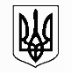 ТЕПЛИЦЬКА  СІЛЬСЬКА РАДА БОЛГРАДСЬКОГО РАЙОНУОДЕСЬКОЇ ОБЛАСТІМИРНОПІЛЬСЬКИЙ ЛІЦЕЙ  З ПОЧАТКОВОЮ ШКОЛОЮ ТА ГІМНАЗІЄЮТЕПЛИЦЬКОЇ СІЛЬСЬКОЇ РАДИ  БОЛГРАДСЬКОГО РАЙОНУ ОДЕСЬКОЇ ОБЛАСТІ(МИРНОПІЛЬСЬКИЙ ЛІЦЕЙ)вул. Шкільна 1-А, с. Мирнопілля,  68413.тел. (04845)-5-41-91 е-mail:mirnopolieschool@ukr.netКод ЄДРПУ _26434090______Посилання на платформу Google Classroom вчителів Мирнопільського ліцеюДистанційне навчання                                                         Директор ліцею                                  Наталія Зубкова№Прізвище, ім’я, по батькові вчителяПредметКласПосилання1.Зубкова Наталія ЮріївнаУкраїнська мова8https://classroom.google.com/c/MjQ4NDA5OTM3NTIx?cjc=2nsgeem1.Зубкова Наталія ЮріївнаУкраїнська мова9https://classroom.google.com/c/NDA3NDI2NzE2NjQ2?cjc=rny4dos1.Зубкова Наталія ЮріївнаУкраїнська література8https://classroom.google.com/c/NDA3NDI2MzI1NzIy?cjc=pngjmhd1.Зубкова Наталія ЮріївнаМузичне мистецтво5https://classroom.google.com/c/NDA3NDE3NTY1MDA5?cjc=lo6nu661.Зубкова Наталія ЮріївнаМузичне мистецтво6https://classroom.google.com/c/NDA3NDE4NjY3NzUy?cjc=rvw6joj1.Зубкова Наталія ЮріївнаМузичне мистецтво7https://classroom.google.com/c/NDA3NDIzNjE2MTk5?cjc=x3btguz2. Вакар Ганна ДмитрівнаІсторія України5https://classroom.google.com/c/NDA3MzU2MjYwNzc1?cjc=rc5pzlw2. Вакар Ганна ДмитрівнаІсторія УкраїниВсесвітня історія7https://classroom.google.com/c/NDA3MzU3NTAzMTk2?cjc=4mhnuyj2. Вакар Ганна ДмитрівнаІсторія УкраїниВсесвітня історія Спецкурс10https://classroom.google.com/c/NDA3MzU1ODg2NTk2?cjc=es2443p2. Вакар Ганна ДмитрівнаПравознавство9https://classroom.google.com/c/NDA3MzU1ODY0ODM5?cjc=h6u4vhy3.Шемєліна Ганна ВасилівнаАнглійська мова6https://classroom.google.com/c/NDA3NjMxMDU0OTU2?cjc=urbv4bs3.Шемєліна Ганна ВасилівнаАнглійська мова10https://classroom.google.com/c/MzEwOTAzMTQzMjA1?cjc=ifxwesz3.Шемєліна Ганна ВасилівнаАнглійська мова11https://classroom.google.com/c/MzA3MjkxOTY3MzQ2?cjc=rp2iohy4Колесниченко Вадим СеменовичІсторія України8https://classroom.google.com/c/NDA3NTUyMzg3NzAw?cjc=akijdzn4Колесниченко Вадим СеменовичІсторія України9https://classroom.google.com/c/NDA3NTQ4NjY3MDk2?cjc=5t67dvq4Колесниченко Вадим СеменовичІсторія України11https://classroom.google.com/c/MzQ1Njk1Mjc2MjAx?cjc=3ymo6xf4Колесниченко Вадим СеменовичВсесвітня історія8https://classroom.google.com/c/NDA3NTUyMzg2MzUw?cjc=a3gowx54Колесниченко Вадим СеменовичВсесвітня історія9https://classroom.google.com/c/NDA3NTUyMzg3ODk2?cjc=opuiorf4Колесниченко Вадим СеменовичВсесвітня історія11https://classroom.google.com/c/NDA3NTU3MjUwMjM2?cjc=aug632n4Колесниченко Вадим СеменовичІсторія6https://classroom.google.com/c/NDA3NTUyMzg2MjI0?cjc=25nwz6w4Колесниченко Вадим СеменовичГромадянська освіта10https://classroom.google.com/c/NDA3NTUyMzg3OTc3?cjc=rc2oku24Колесниченко Вадим СеменовичІнформатика5https://classroom.google.com/c/NDA3NTUxODg4MzY5?cjc=imnqwut4Колесниченко Вадим СеменовичІнформатика6https://classroom.google.com/c/NDA3NTUxODg4NDAz?cjc=mresihg4Колесниченко Вадим СеменовичІнформатика7https://classroom.google.com/c/NDA3NTUyMzg2Mjg0?cjc=w5tjuin4Колесниченко Вадим СеменовичІнформатика8https://classroom.google.com/c/NDA3NTUyMzg3NzM3?cjc=ewi6vfx4Колесниченко Вадим СеменовичІнформатика9https://classroom.google.com/c/NDA3NTUyMzg3ODU0?cjc=uz66dif4Колесниченко Вадим СеменовичІнформатика10https://classroom.google.com/c/NDA3NTUyMzg3OTIy?cjc=yxizgjw4Колесниченко Вадим СеменовичІнформатика11https://classroom.google.com/c/NDA3NTU3MjUwMjYw?cjc=dm7iimd5.Неткова Світлана ВолодимирівнаУкраїнська мова та література6https://classroom.google.com/c/NDA3MTMwMDEyNDk4?hl=uk&cjc=fahpxef5.Неткова Світлана ВолодимирівнаУкраїнська мова та література7https://classroom.google.com/c/NDA3MTMwMDEyNDc2?hl=uk&cjc=uysutmh5.Неткова Світлана ВолодимирівнаУкраїнська мова та література10https://classroom.google.com/c/NDA3MTMwMDEyNDQ0?hl=uk&cjc=jnx4fh35.Неткова Світлана ВолодимирівнаУкраїнська мова та література11https://classroom.google.com/c/MzEwOTA1MDY1OTUw?hl=uk&cjc=vfu65pr6.Христова Анастасія ГеоргіївнаМатематика6https://classroom.google.com/c/NDA3NTc0NDI0NDk1?hl=uk&cjc=e2h6kun6.Христова Анастасія ГеоргіївнаАлгебра7https://classroom.google.com/c/MzQ2NjA5Mjk1MjY1?hl=uk&cjc=v7ljn6c6.Христова Анастасія ГеоргіївнаАлгебра9https://classroom.google.com/c/MzQ2NjA5Mjk1Mzg3?hl=uk&cjc=zygqgz46.Христова Анастасія ГеоргіївнаГеометрія7https://classroom.google.com/c/NDEzMjE4ODE5NjE5?hl=uk&cjc=n5oyul66.Христова Анастасія ГеоргіївнаГеометрія9https://classroom.google.com/c/MjI2OTU3NzQyNzI1?hl=uk&cjc=zlmkiwc6.Христова Анастасія ГеоргіївнаФізика7https://classroom.google.com/c/NDA3NTcwNjY4NDQ1?hl=uk&cjc=7m4f2ug6.Христова Анастасія ГеоргіївнаФізика8https://classroom.google.com/c/NDA3NTcwNjY4NjI2?hl=uk&cjc=msjyyud6.Христова Анастасія ГеоргіївнаФізика9https://classroom.google.com/c/NDA3NTc0NDI0NDE5?hl=uk&cjc=cv6oj5o6.Христова Анастасія ГеоргіївнаФізика10https://classroom.google.com/c/NDA3NTc0NDI0NDY2?hl=uk&cjc=u3xbkq66.Христова Анастасія ГеоргіївнаФізика11https://classroom.google.com/c/NDA3MTQzOTY2ODI3?hl=uk&cjc=sstcsf26.Христова Анастасія ГеоргіївнаАстрономія11https://classroom.google.com/c/NDA4MDQzMzQzMDMx?hl=uk&cjc=xb6rnnw7.Демянчук Марія ПетрівнаМатематика5https://classroom.google.com/c/NDIyMjExNjMxNDcw?cjc=hhbtcd37.Демянчук Марія ПетрівнаАлгебра8https://classroom.google.com/c/NDIyMjExNjMxNTAw?cjc=66zq7zm7.Демянчук Марія ПетрівнаАлгебра10https://classroom.google.com/c/NDIyMjExNjM2Mzc0?cjc=2he4ty57.Демянчук Марія ПетрівнаАлгебра11https://classroom.google.com/c/NDIyMjExNjM2NDQw?cjc=5qdwrcc7.Демянчук Марія ПетрівнаГеометрія8https://classroom.google.com/c/NDIyMjExNjMxNTEy?cjc=qedurjg7.Демянчук Марія ПетрівнаГеометрія10https://classroom.google.com/c/NDIyMjExNjM2Mzk2?cjc=eaubn3f7.Демянчук Марія ПетрівнаГеометрія11https://classroom.google.com/c/NDIyMjExNjM2NDY4?cjc=jwogctn7.Демянчук Марія ПетрівнаСпецкурс10https://classroom.google.com/c/NDIyMjExNjM2NDI3?cjc=hpbhr7s8.Терентьєва Валентина ГеоргіївнаРосійська мова5https://classroom.google.com/c/NDEyNjIzNzYzNDQ4?cjc=eqtcyv48.Терентьєва Валентина ГеоргіївнаРосійська мова6https://classroom.google.com/c/NDEyNjI2MjgxMTQ1?cjc=3ikxh748.Терентьєва Валентина ГеоргіївнаРосійська мова7https://classroom.google.com/c/NDEyNjI0MTYxMjYw?cjc=pvxabjk8.Терентьєва Валентина ГеоргіївнаРосійська мова8https://classroom.google.com/c/NDEyNjI0OTk2MzY1?cjc=i6un6qb8.Терентьєва Валентина ГеоргіївнаРосійська мова9https://classroom.google.com/c/NDEyNjI4NTIxODA4?cjc=ksw2ipn8.Терентьєва Валентина ГеоргіївнаЗарубіжна література5https://classroom.google.com/c/NDEyNjI0NzE0NjQx?cjc=ib4owqe8.Терентьєва Валентина ГеоргіївнаЗарубіжна література6https://classroom.google.com/c/NDEyNjI3NjUzNjEw?cjc=x3odnt38.Терентьєва Валентина ГеоргіївнаЗарубіжна література7https://classroom.google.com/c/NDEyNjE4OTc1OTMy?cjc=nysjket8.Терентьєва Валентина ГеоргіївнаЗарубіжна література8https://classroom.google.com/c/NDEyNjI5MDUwMTI5?cjc=rowkyi38.Терентьєва Валентина ГеоргіївнаЗарубіжна література9https://classroom.google.com/c/NDEyNjI3MTA1OTA4?cjc=um2jo3e8.Терентьєва Валентина ГеоргіївнаЗарубіжна література10https://classroom.google.com/c/Mzk5MTg2MjY2OTky?cjc=yarg4du8.Терентьєва Валентина ГеоргіївнаЗарубіжна література11https://classroom.google.com/c/NDExOTA0OTI3ODk5?cjc=2gazqv569.Салтикова Ірина МиколаївнаБіологія6https://classroom.google.com/c/NDEzMjE1MDU1MDEw?cjc=or7viwm9.Салтикова Ірина МиколаївнаБіологія7https://classroom.google.com/c/NDEzMjE0MjMxNDA2?cjc=drjlmdb9.Салтикова Ірина МиколаївнаБіологія8https://classroom.google.com/c/NDEzMjE2MTU0OTA3?cjc=zk536tc9.Салтикова Ірина МиколаївнаБіологія9https://classroom.google.com/c/NDEzMjE3MDE1ODcz?cjc=o3xvtdk9.Салтикова Ірина МиколаївнаБіологія10https://classroom.google.com/c/NDEzMjE4MDA1NzY3?cjc=6t6wgds9.Салтикова Ірина МиколаївнаБіологія11https://classroom.google.com/c/NDEzMjE3MTM5NTE1?cjc=yxmew4310.Глуган Євгенія СергіївнаХімія7https://classroom.google.com/c/NDA4Mjg1Nzc4MjM4?cjc=sgjt6jf10.Глуган Євгенія СергіївнаХімія8https://classroom.google.com/c/NDA4Mjk0NzQyMjEw?cjc=stvrhbn10.Глуган Євгенія СергіївнаХімія9https://classroom.google.com/c/NDA4MjkyMzAyNDM0?cjc=i2dn2kk10.Глуган Євгенія СергіївнаХімія10https://classroom.google.com/c/NDA4MjkzODE4MjA1?cjc=ctq3f3w10.Глуган Євгенія СергіївнаХімія11https://classroom.google.com/c/NDA4Mjk1MTM3MTgx?cjc=yckqnwx11.Зощук Жанна ЖанівнаПриродознавство Основи здоров’я5https://classroom.google.com/c/NDA3Nzk5MTEyMTQz?hl=ru&cjc=yroxmee11.Зощук Жанна ЖанівнаГеграфіяОснови здоров’я6https://classroom.google.com/c/NDA3NzgzNDQ1MTM4?hl=ru&cjc=wvdpq4d11.Зощук Жанна ЖанівнаГеграфіяОснови здоров’я7https://classroom.google.com/c/NDEyMTcwMjA1Mzg4?hl=ru&cjc=iwxm6oe11.Зощук Жанна ЖанівнаГеграфіяОснови здоров’я8https://classroom.google.com/c/MjI2OTQ3MjQ4NDAw?hl=ru&cjc=ozscgo711.Зощук Жанна ЖанівнаГеграфіяОснови здоров’я9https://classroom.google.com/c/NDA3NzcxOTI2MDcz?hl=ru&cjc=taffb2z11.Зощук Жанна ЖанівнаГеграфіяОснови здоров’я10https://classroom.google.com/c/NDEyMTcwMjA1MzU5?hl=ru&cjc=loabkdd11.Зощук Жанна ЖанівнаГеграфіяОснови здоров’я11https://classroom.google.com/c/NDEyMTcwMjA1Mzc0?hl=ru&cjc=aivn5ms12.Паламарчук Ганна ВікторівнаОбразотворче мистецтвоТрудове навчання5https://classroom.google.com/c/MjI2OTQ1Nzk5OTg2?cjc=65j3z2a12.Паламарчук Ганна ВікторівнаОбразотворче мистецтвоТрудове навчання6https://classroom.google.com/c/NDExNjA2NTYyMDg5?cjc=xdfbgx312.Паламарчук Ганна ВікторівнаОбразотворче мистецтвоТрудове навчання7https://classroom.google.com/c/NDExNjA2NTYyMTM4?cjc=xelnzsg12.Паламарчук Ганна ВікторівнаМистецтво Трудове навчання8https://classroom.google.com/c/NDExNjA2NTYyMTY5?cjc=e7henah12.Паламарчук Ганна ВікторівнаМистецтво Трудове навчання9https://classroom.google.com/c/NDExNjA2NTYyMTkx?cjc=nvjqoei12.Паламарчук Ганна ВікторівнаМистецтво10https://classroom.google.com/c/NDEyMTczODIxMzUw?cjc=o7m5wad12.Паламарчук Ганна ВікторівнаМистецтво11https://classroom.google.com/c/NDExNjA2NTYyMjU4?cjc=4pvf7fg13.Чуб Петро ГригоровичФізична культура5https://classroom.google.com/c/NDA3NjQyNTYwNDgx?hl=ru&cjc=ca5ghs213.Чуб Петро ГригоровичФізична культура6https://classroom.google.com/c/NDA3NzgyMDUyODc4?hl=ru&cjc=rt5pkhp13.Чуб Петро ГригоровичФізична культура7https://classroom.google.com/c/NDA3NzgyMDUyOTAw?hl=ru&cjc=jtouy4f13.Чуб Петро ГригоровичФізична культура8https://classroom.google.com/c/NDA3NzgyMDUyOTE4?hl=ru&cjc=q36vlb13.Чуб Петро ГригоровичФізична культура9https://classroom.google.com/c/NDA3NzgyMDUyOTYw?hl=ru&cjc=f6727pz13.Чуб Петро ГригоровичФізична культура10https://classroom.google.com/c/NDA3NzgyMDUzMDM2?hl=ru&cjc=6n32glf13.Чуб Петро ГригоровичФізична культура11https://classroom.google.com/c/NDA3NzgyMDYxNTI0?hl=ru&cjc=xcnsv2413.Чуб Петро ГригоровичЗахист України10https://classroom.google.com/c/NDA3NzgyMDYxNTc2?hl=ru&cjc=tlx47cl13.Чуб Петро ГригоровичЗахист України11https://classroom.google.com/c/NDA3NzgyMDYxNjA2?hl=ru&cjc=6hg5bw614.Кисельова Надія ІванівнаАнглійська мова5https://classroom.google.com/c/NDEyNjI4MzA4NzUw?cjc=vcc6ifj14.Кисельова Надія ІванівнаАнглійська мова7https://classroom.google.com/c/NDIyMTI1NTUwNDY3?cjc=xjncf4f14.Кисельова Надія ІванівнаАнглійська мова8https://classroom.google.com/c/NDIyMTI1NTUwNDc4?cjc=2m56vlf14.Кисельова Надія ІванівнаАнглійська мова9https://classroom.google.com/c/NDIwNTcwNjc0NzQ5?cjc=mf4tpga15.Боз Марія НикифорівнаПочаткова школа1https://classroom.google.com/c/NDEzMjEzNDgwMjI1?cjc=t5g4l5q16.Козак Олена ОлексіївнаПочаткова школа2https://classroom.google.com/c/NDEzMjE1OTQ0NDQ4?hl=ru&hl=ru&cjc=qttlrmi17.Оліферчук Тетяна ЄвгенівнаПочаткова школа3https://classroom.google.com/u/0/c/NDEzMjE3OTI0MTEw17.Оліферчук Тетяна ЄвгенівнаУкраїнська мова5https://classroom.google.com/c/NDAyNTg4NTM5Njg4?cjc=frwormd18.Дерменжи Ольга СеменівнаПочаткова школа4https://classroom.google.com/c/NDEzMjE1Mjg1Njg1?hl=ru&cjc=b4d2bd318.Дерменжи Ольга СеменівнаУкраїнська література5https://classroom.google.com/c/MzQ2NDU3NTY4NDEy?hl=uk&cjc=mmscn3hКорекційно- розвиткові заняття(для дітей з ООП)Корекційно- розвиткові заняття(для дітей з ООП)Корекційно- розвиткові заняття(для дітей з ООП)Корекційно- розвиткові заняття(для дітей з ООП)Корекційно- розвиткові заняття(для дітей з ООП)19.Канцир Дар’я ПетрівнаКорекція розвитку1https://classroom.google.com/c/NDc5Njk0Nzc4NjAx?cjc=vc6qbf319.Канцир Дар’я ПетрівнаКорекція розвитку5https://classroom.google.com/c/NDc5Njk0MjM5NDI3?cjc=cdu44so20.Жорновська Юлія ОлександрівнаРозвиток Мовлення1https://classroom.google.com/c/NDc5NzAwNDYxMzg5?hl=ru&cjc=lrw5r3h20.Жорновська Юлія ОлександрівнаРозвиток Мовлення5https://classroom.google.com/c/NDEzMjE1OTAyMjg2?hl=ru&cjc=ewpc6eo